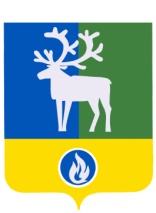 СЕЛЬСКОЕ ПОСЕЛЕНИЕ КАЗЫМБЕЛОЯРСКИЙ РАЙОНХАНТЫ-МАНСИЙСКИЙ АВТОНОМНЫЙ ОКРУГ – ЮГРА АДМИНИСТРАЦИЯ СЕЛЬСКОГО ПОСЕЛЕНИЯ   КАЗЫМПОСТАНОВЛЕНИЕот 30 августа 2017 года                                                                                                         № 93О начале отопительного периода 2017-2018 годов в сельском поселении КазымВ соответствии с Федеральным законом от 06 октября 2003 года № 131-ФЗ «Об общих принципах организации местного самоуправления в Российской Федерации», Правилами предоставления коммунальных услуг собственникам и пользователям помещений в многоквартирных домах и жилых домов, утверждёнными постановлением Правительства Российской Федерации от 06 мая 2011 года № 354 «О предоставлении коммунальных услуг собственникам и пользователям помещений в многоквартирных домах и жилых домов», на основании Правил и норм технической эксплуатации жилищного фонда, утверждённых постановлением Государственного комитета Российской Федерации по строительству и жилищно-коммунальному комплексу от          27 сентября 2003 года № 170 «Об утверждении Правил и норм технической эксплуатации жилищного фонда» п о с т а н о в л я ю:1. Установить начало отопительного периода 2017-2018 годов в сельском поселении Казым при среднесуточной температуре наружного воздуха ниже плюс восьми градусов по Цельсию в течение пяти суток подряд, но не позднее 01 сентября 2017 года.2. Теплоснабжающим организациям, расположенным на территории сельского поселения Казым, обеспечить теплоснабжение всех объектов жилищного фонда и социальной сферы.3. Опубликовать настоящее постановление в бюллетене «Официальный вестник сельского поселения Казым».4. Настоящее постановление вступает в силу после его подписания.5. Контроль за выполнением постановления возложить на заместителя главы муниципального образования, заведующего сектором организационной деятельности администрации сельского поселения Казым В.Н. БочкаревуГлава сельского поселения Казым                                                                      А.Х. Назырова